成大的綠色魔法學校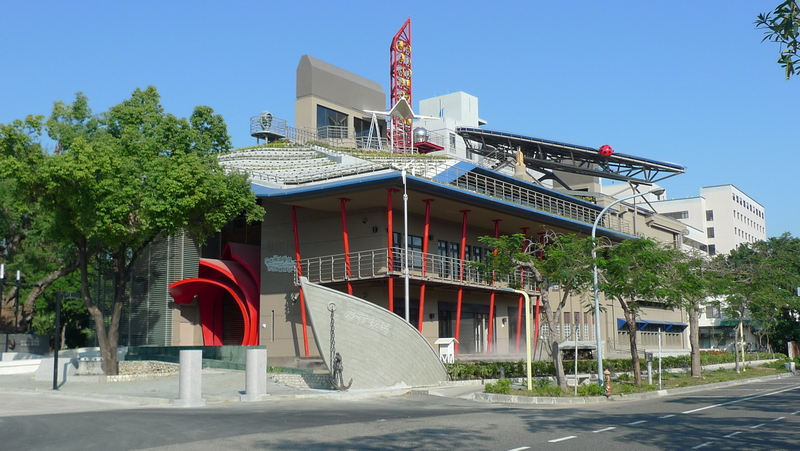 簡介:世界最高節能水準 成大四位教授、十二位博碩士打造綠色魔法學校創造世界建築科學研究奇蹟,成功大學正改寫世界建築科學研究的奇蹟，因為從來沒有一棟單體建築，可動員四位大學教授，帶領十二位博碩士生進行實驗印證，打造世界頂級的綠建築---成 功大學綠色魔法學校。成大過去保守估計該棟建築節能目標為40％，如今經過成大師生集體的實驗模擬，預計可把節能指標提高到70％，可希望創下世界最高的 節能水準。他們也提供了多項專業環保設計及科學實驗研究，大幅提高綠色魔法學校的節能指標。成大「綠色魔法學校」又名「孫運璿綠建築科技大樓」，座落於成大力行校區，是台達電子文教基金會董事長鄭崇華，為了推廣地球環保教育，捐贈新台幣一億元給 成功大學所興建的。為共創佳績，成大研究發展基金也提供六千萬元。整棟大樓為地上三層、地下一層，樓板面積4799.67平方公尺，作為綠建築研究、教育 展示中心，並兼作國際會議中心之用。「綠色魔法學校」的建築手法，首重自然通風性能，分別在一樓博物館、二樓國際會議廳設計三個大煙囪引導自然通風，可在室外氣溫低於28°C時關閉空調，對 於環境舒適度有莫大效益。西面的屋簷為了不影響旁邊百年金龜樹的生長空間，特意切一個弧線，形成一片狀似「拿破崙軍帽」的屋面構成深邃的遮陽，可擋掉大部 分進入室內的直接日射。不僅如此，它採自然通風法產生節能效益，每年秋冬有四個月可以完全不需要開啟空調，在可容納三百個人的國際會議廳裡，還能保證清新的空氣，在氣候炎熱的台灣能達到這樣的效能，可以說是非常艱難的工程。而屋頂的綠化效能，除可使屋頂表面降溫約30度，室內降溫約7度，還有涵養水源的作用，也就是在下大雨的時候先把水份儲在植物的根部，不會一下子宣洩掉。 	資料來源://news.secr.ncku.edu.tw/files/14-1054-62426,r81-1.php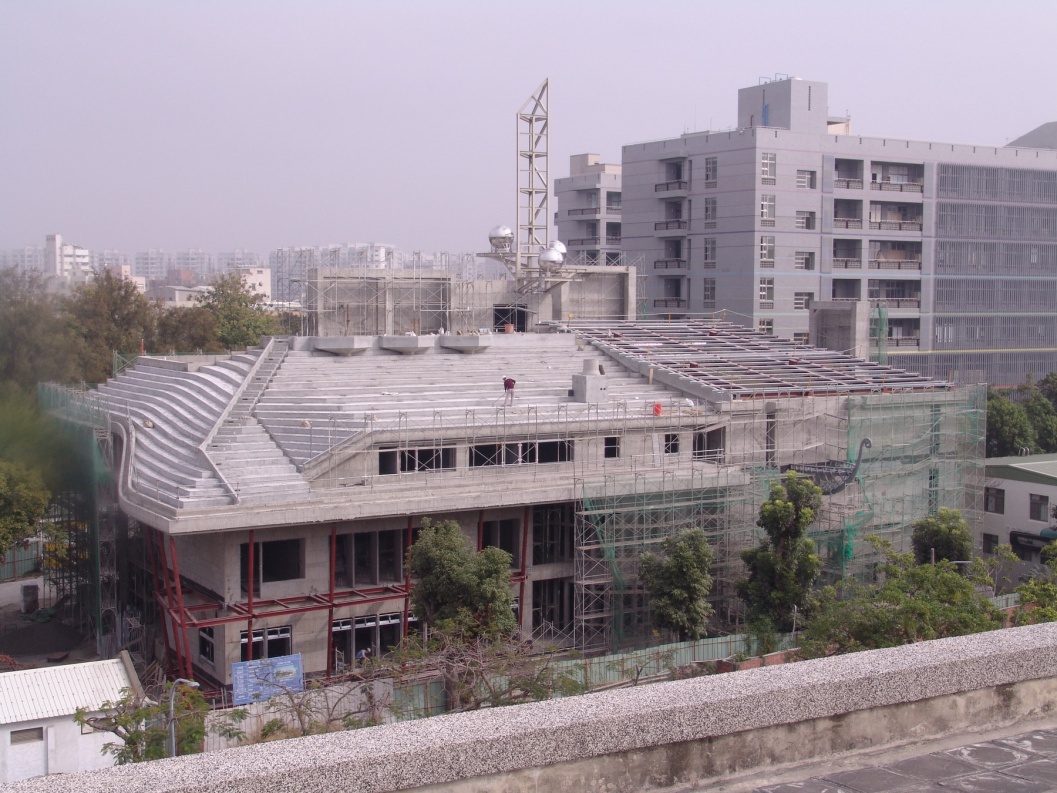 這是一開始建造垃圾魔法學院http://news.secr.ncku.edu.tw/ezfiles/54/1054/pictures/248/part_62426_7578628_44222.jpg
心得:我覺得他們發明了這個建築真的很特別,尤其他的特色是以拯救地球的諾亞方舟來做為旗艦,重點他們是使用所捐贈的平價產品來做建造,而且百分之百環保的建築,所以我覺得他們裡面的空間很多東西可以利用,而最特別的是人工濕地,他是用植物來處理人造排泄的廢棄物,依靠植物的力量環境也就會變得更淨化在身體的健康上多少可以減少大腸桿菌的產生這樣才會使我們生活品質變好,地球也可以變的更健康,,所以綠建築是一個很好的節源方式,我們應該多多去使用綠做為建築!